Все регаты содержат гонки в формате Doublehand!                                                                                                                          Планы регат для крейсерских яхт класса ORC  2020 г в Санкт-Петербурге и ЛО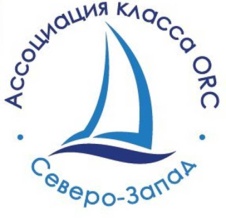 Дата Наименование 12-14 июня Историческая гонка парусных яхт «Кубок 100 миль». Кронштадт – о. Нерва - Кронштадт 3 – 5 июля Регата «Балтийский ветер», посвященная 75-тилетию Победы в Великой Отечественной войне, 160 –летию Санкт-Петербургского Речного яхт-клуба и другим памятным датам. Санкт-Петербург-Кронштадт-бухта Дубковая –Санкт-Петербург.24- 26 июля  Гонки парусных яхт, посвященные  Дню ВМФ России, юбилейная регата, посвященная 110-тилетию Санкт-Петербургского Морского Собрания.Ораниенбаум–Кронштадт- Ораниенбаум – Санкт-Петербург. 8 – 18 августа XXIV Санкт-Петербургская Парусная Неделя.Санкт-Петербург – Кронштадт – Сосновый Бор – о. Гогланд – Выборг – Приморск – Кронштадт – Санкт-Петербург. 29-30 августа «Оранж-Рейс 2020»  Санкт-Петербург – Ораниенбаум – Санкт-Петербург. 5-6, 12-13 сентября Чемпионат Санкт-Петербурга 2020  Санкт-Петербург. 25-27 сентября  «Гогланд-Рейс 2019» Санкт-Петербург – Кронштадт –о. Гогланд – Санкт-Петербург. 12 июня- 27 сентября Открытый Кубок Санкт-Петербурга в классе яхт ORC.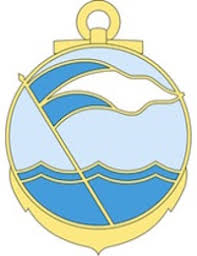 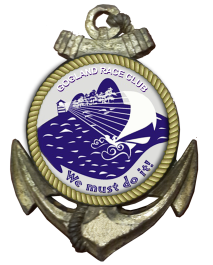 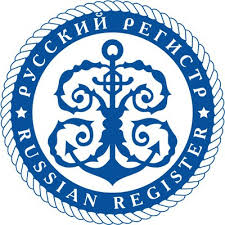 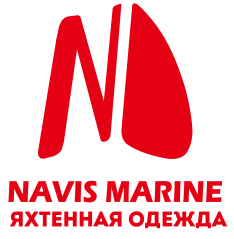 